Please share your comments about this award.Place your library information hereSAMPLE LANGUAGE FOR A CONTEST: Please return your completed booklet to the Circulation Desk no later than September 1.  One lucky booklet will be drawn and the winner will receive a $_____ gift certificate to a local bookstore.  Happy reading!http://www.mainereaderschoiceaward.orgMaine Readers’ Choice Award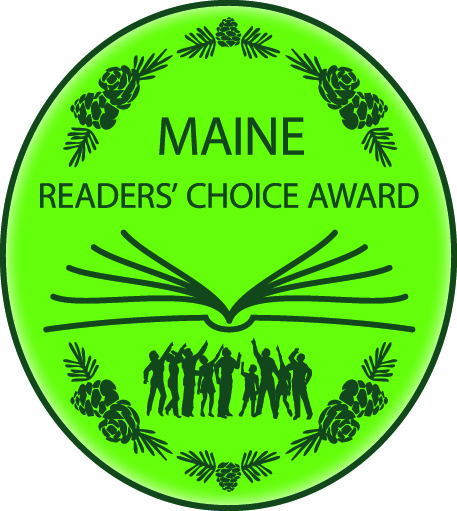 Book JournalName:     ___________________________                                                  Phone Number:  __________________Library: ___________________________                                                    